HƯỚNG DẪN SOẠN BÀI TẬP ĐỌC 3 CUỘC HỌC CỦA CHỮ VIẾTCâu 1 (trang 45 sgk Tiếng Việt 3): Các chữ cái và dấu câu họp bàn việc gì ?Đáp Án:Các chữ cái và các dấu câu họp bàn về việc giúp đỡ em Hoàng đặt dấu chấm câu cho đúng chỗ để câu văn được rõ nghĩa, ý văn được rành mạch.Câu 2 (trang 45 sgk Tiếng Việt 3): Cuộc họp để ra cách gì để giúp bạn Hoàng ?Đáp Án:Cuộc họp đề ra một cách để giúp bạn Hoàng: mỗi khi Hoàng định chấm câu thì anh Dấu Chấm phải nhắc bạn ấy đọc lại câu văn một lần nữa để chấm cho đúng chỗ.Câu 3 (trang 45 sgk Tiếng Việt 3): Tìm những câu trong bài thể hiện đúng diễn biến của cuộc họp :a) Nêu mục đích cuộc họpb) Nêu tình hình của lớpc) Nêu nguyên nhân dẫn đến tình hình đó.d) Nêu cách giải quyết.e) Giao việc cho mọi người.Đáp Án:a) Nêu mục đích cuộc họp :Hôm nay, chúng ta họp để tìm cách giúp đỡ em Hoàng.b) Nêu tình hình của lớp :Hoàng hoàn toàn không biết chấm câu. Có đoạn em viết thế này: "Chú lính bước vào đầu chú. Đội chiếc mũ sắt dưới chân. Đi đôi giày da trên trán lấm tấm mồ hôi."c) Nêu nguyên nhân dẫn đến tình hình đó :Tất cả là do Hoàng chẳng bao giờ để ý đến chấm câu, mỏi tay chỗ nào, cậu ta chấm chỗ ấy.d) Nêu cách giải quyết :Từ nay Hoàng phải đọc lại câu văn một lần nữa trước khi đặt dấu chấm câu.e) Giao việc cho mọi người :Anh Dấu Chấm được giao việc : "Từ nay, mỗi khi em Hoàng định chấm câu, anh. Dấu Chấm cần yêu cầu Hoàng đọc lại câu văn một lần nữa …"Nội dung: Tầm quan trọng của dấu câu. Đặt sai dấu câu sẽ làm sai nội dung.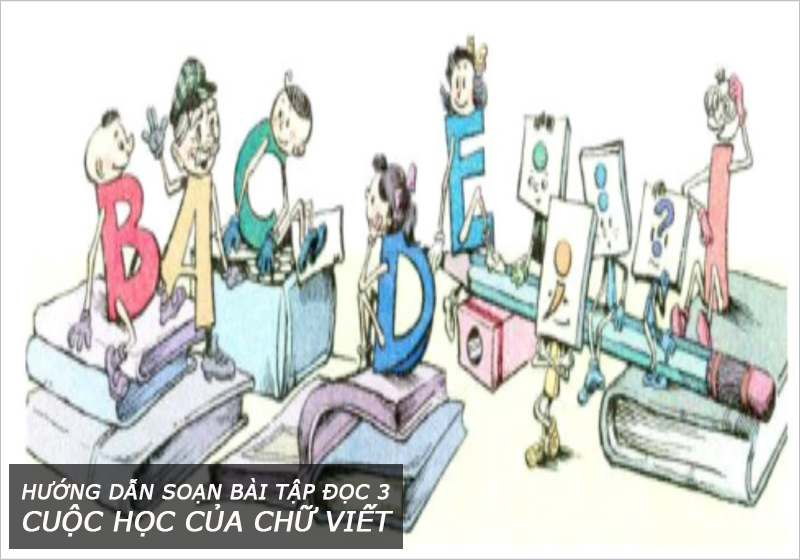 